Инструкция по нахождению контрольной суммы CRC 32 
для Информационно-Удостоверяющего листаРекомендуем установить бесплатную программу HashTab с сайта hashtab.ru.Далее инструкция по работе с программой.Работаем с программой HashTab!Пусть мы хотим проверить контрольную сумму дистрибутива Windows 7. Для этого кликаем правой кнопкой мыши по этому файлу, и выбираем "Свойства" (последнее меню в списке). А там уже выбираем вкладку с контрольными суммами Хеш-суммы файлов. Программа автоматически запустит проверку.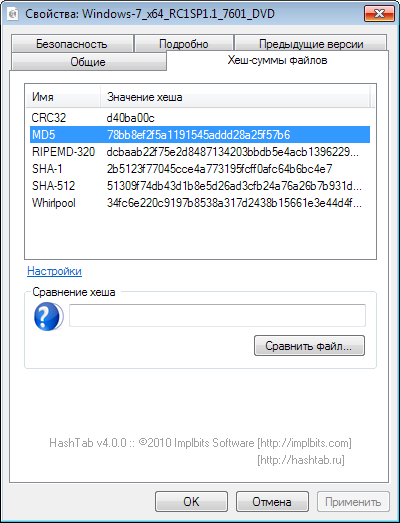 Кликнув на одну из контрольных сумм мы можем:Скопировать все суммыСкопировать конкретную сумму по конкретному алгоритмуМодифицировать Настроки HashTab.В настройках мы можем указать по каких именно алгоритмах мы желаем "узнавать" контрольную сумму: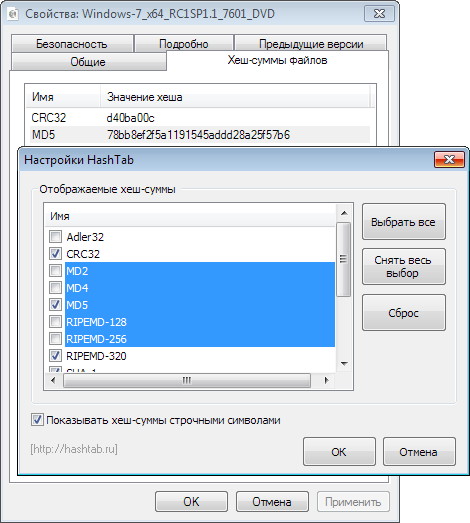 У нас есть возможность узнавать контрольную сумму по следующих алгоритмах (хотя "главные" — это MD5 и SHA1):Adler32CRC-32MD2MD4MD5RIPEMD-128RIPEMD-256RIPEMD-320SHA-1SHA-2SHA-3TigerWhirlpoolЧтобы проверить контрольную сумму, узнать совпадает ли она с той, что указал релизер в своей раздаче, достаточно перетянуть файл в специальную панельку или же использовать функцию "Сравнить файл..." и поиском найти требуемый файл. Если сумма совпадает – будет зеленая галочка.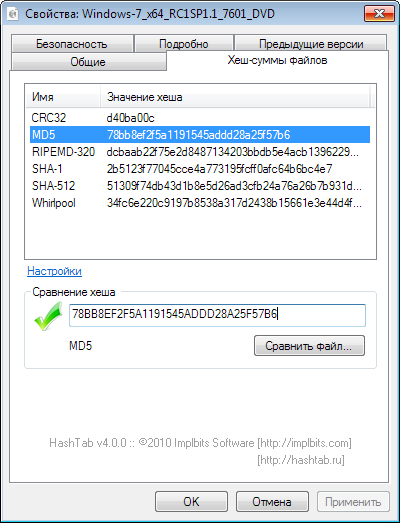 